IDEMO PONOVITI ŠTO RADIMO KOJIM PREDMETOM…ZADATAK: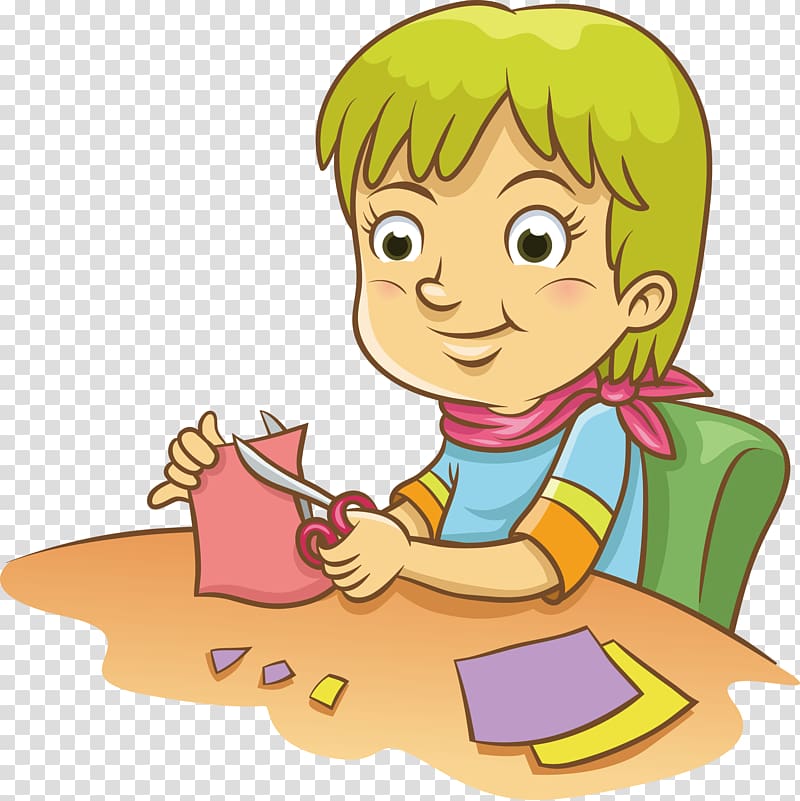 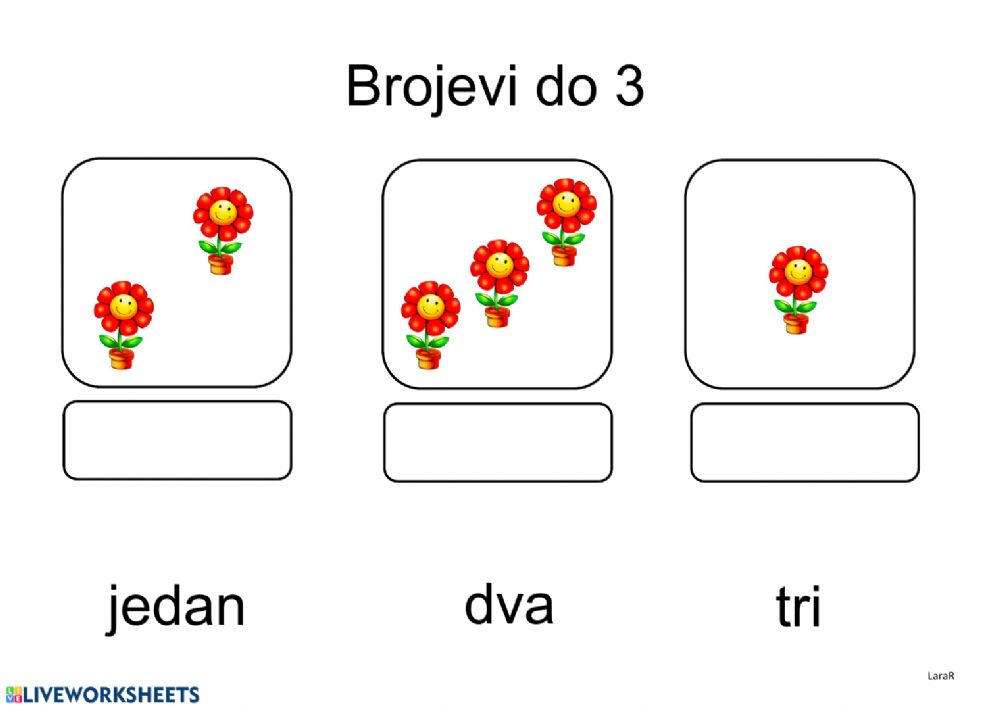                           IZREŽI NOVE SLIČICE,                                                                                    PA  UPARI ODGOVARAJUĆE.*Napomena:VJEŽBATI I U SVAKODNEVNIM SITUACIJAMA, SA STVARNIM PREDMETIMA. PO POTREBI PONAVLJATI I PREDMETE S PROŠLIH SLIKA.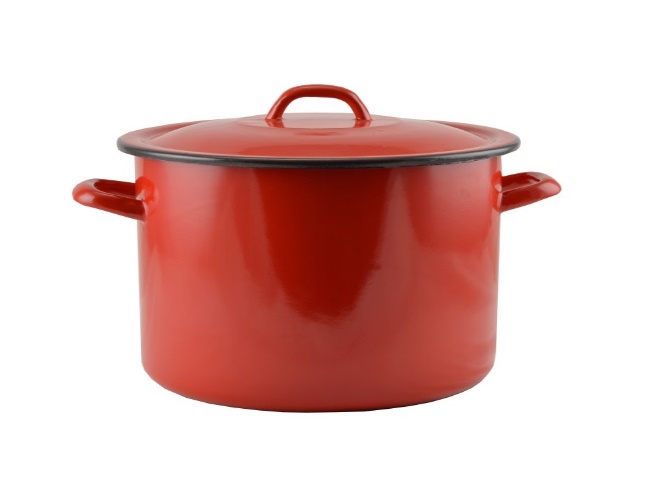 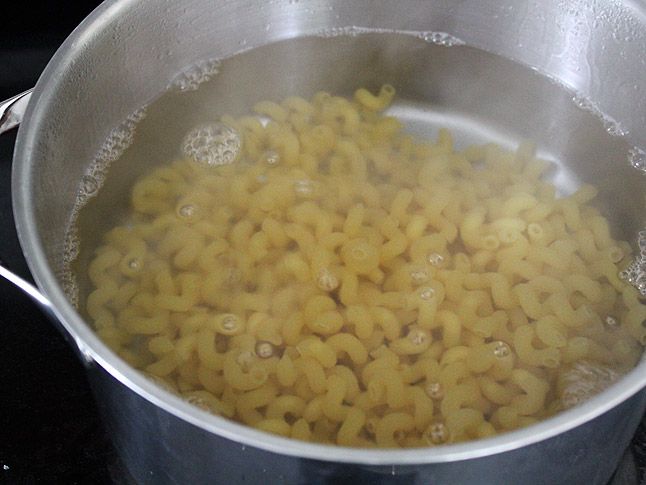 LONAC                                                                                                            KUHATI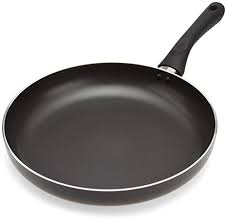 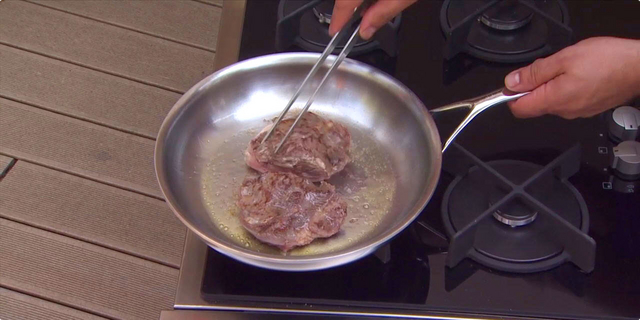                                            TAVA                                                                                                       PEĆI NA TAVI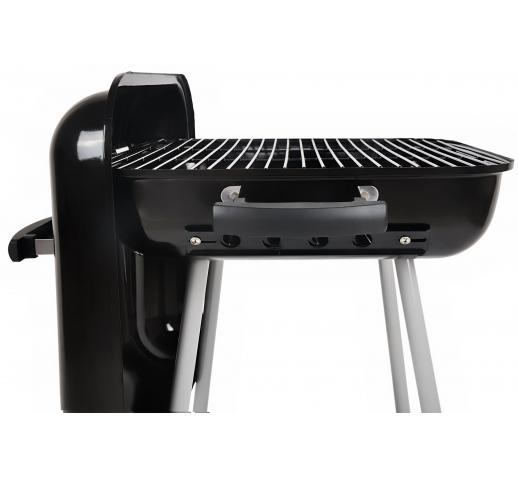 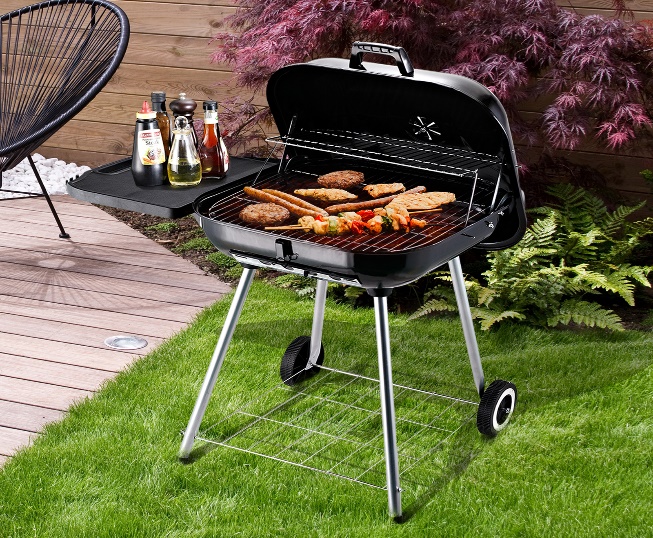                                         ROŠTILJ                                                                                                 PEĆI NA ROŠTILJU